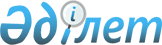 О внесении изменений в постановление Правительства Республики Казахстан от 15 июля 1997 года № 1112
					
			Утративший силу
			
			
		
					Постановление Правительства Республики Казахстан от 22 июля 1998 г. № 687. Утратило силу постановлением Правительства Республики Казахстан от 19 сентября 2009 года № 1411      Сноска. Утратило силу постановлением Правительства РК от 19.09.2009 № 1411.      Во исполнение Указа Президента Республики Казахстан от 27 апреля 1998 года № 3928 U983928_ "О защите прав граждан и юридических лиц на свободу предпринимательской деятельности", в целях сокращения перечня сертифицируемых товаров и принятия мер по переходу от сертификации продукции к сертификации качества технологических процессов Правительство Республики Казахстан ПОСТАНОВЛЯЕТ: 

      1. Внести в постановление Правительства Республики Казахстан от 15 июля 1997 года № 1112 P971112_ "Об утверждении Перечня продукции (работ, услуг), подлежащей обязательной сертификации на соответствие обязательным требованиям стандартов или иных нормативных документов, обеспечивающих ее безопасность для жизни, здоровья людей, имущества граждан и окружающей 

среды" (САПП Республики Казахстан, 1997 г., № 32, ст. 295) следующие изменения: в Перечне продукции (работ, услуг), подлежащей обязательной сертификации на соответствие обязательным требованиям стандартов или иных нормативных документов, обеспечивающих ее безопасность для жизни, здоровья людей, имущества граждан и окружающей среды, утвержденном указанным постановлением: в разделе 1 "АВТОТРАНСПОРТНЫЕ СРЕДСТВА": строки: "871200100 Велосипеды двухколесные и прочие виды 45 2911 велосипедов 8712 00 300 (включая трехколесные транспортные) без 45 2917 8712 00 800 двигателя 45 2950" исключить; в разделе 12 "ЭЛЕКТРОТЕХНИЧЕСКИЕ, РАДИОТЕХНИЧЕСКИЕ, ЭЛЕКТРОННЫЕ ИЗДЕЛИЯ": строки: "8465** Станки для обработки дерева, пробки, кости, 38 3100 эбонита, твердых пластмасс 9105 11 000 Часы с питанием от сети 34 6890 9105 21 000 9105 91 000 8506 ** Элементы и батареи гальванические 34 8300 8504 40 930 Устройства для зарядки аккумуляторов бытовые 34 6882 Кино и фототехника 9007 30 000 - кинопроекторы 44 4350 9008 10 000 - проекторы для слайдов 44 4370 9008 40 000 - фотоувеличители 63 9800 9006 61 000 - лампы-вспышки Лампы и осветительное оборудование 8504 10 910 - аппараты пускорегулирующие для разрядных 34 6170 ламп 8539 21 920 - патроны для ламп накаливания и 34 6413; люминесцентных 34 6410 8539 22 100 ламп 34 6416 8539 22 900 - стартеры для люминесцентных ламп 34 6922 8539 21 920 - лампы люминесцентные 34 6410 8539 10 900 - лампы накаливания 8539 39 000 - арматура осветительная бытовая для ламп 34 6150 9405 10 290 накаливания 34 6898 9405 10 300 - световые гирлянды 9405 10 500 - уличные светильники 9405 10 910 9405 10 990 9405 20 110 9405 20 190 9405 20 300 9405 20 500 9405 20 910 9405 20 990 9405 30 000 9405 40 100 9405 40 310 9405 40 350 9405 40 390 9405 40 910 9405 40 950 9405 40 990 8532 10 000 Конденсаторы постоянной емкости силовые и 34 1460 конденсаторные установки для повышения коэффициента мощности" исключить; в разделе 13 "СРЕДСТВА СВЯЗИ": строки: "8517 19 900 Аппараты телефонные 66 5412 8525 30* Камеры телевизионные 66 5414" исключить; в разделе 15 "ОБОРУДОВАНИЕ ДЛЯ ПОТЕНЦИАЛЬНО ОПАСНЫХ ПРОИЗВОДСТВ, РАБОТ": строки: "730520100 Трубы бурильные и обсадные 13 2100 7305 20 900 13 2400 7304 21 000" исключить; в разделе 18 "ТОВАРЫ НАРОДНОГО ПОТРЕБЛЕНИЯ, КОНТАКТИРУЮЩИЕ С КОЖЕЙ ЧЕЛОВЕКА, ПИЩЕЙ И ВОДОЙ": строки: "732394100 Изделия столовые, кухонные, хозяйственные 7323 94 900 стальные эмалированные 7323 93 100 Изделия столовые, кухонные, хозяйственные из 7323 93 900 коррозионностойкой (нержавеющей) стали 9617 00 110 9617 00 190 8215 10 300 8215 20 100 7323 91 000 Изделия столовые, кухонные, хозяйственные 96 9530 7323 92 000 чугунные эмалированные и неэмалированные 8423 10 100 Весы для бытовых целей. Весы для 42 7407; 8423 10 900 взвешивания людей, включая весы для 42 7451 взвешивания грудных детей 42 7457 4014 90 900 - ласты резиновые 25 4523 4015 19 100 - перчатки хозяйственные 25 3626 25 3624 25 3627" исключить; в разделе 20 "ТОВАРЫ ДЕРЕВООБРАБОТКИ": строки: "4403 ** Лесоматериалы необработанные для 53 1100 4407 ** распиловки 4407 25 310 Бруски, планки и фриз для паркета 53 6180 4407 26 310 4407 29 310 4407 91 310 4409 20 910 4418 10 500 Изделия деревянные строительные (двери, окна, 53 6100 4418 10 900 детали встроенных шкафов) 53 6210 4418 20 500 53 6600 4418 20 800" исключить; в разделе 21 "СТРОИТЕЛЬНЫЕ МАТЕРИАЛЫ И КОНСТРУКЦИИ"; строки: "7610 10 000 Металлоконструкции алюминиевые 52 7110 строительные (строительные фермы, окна и их 52 7120 рамы, двери и пороги для дверей) 52 7140 53 7150 52 7160 7003 19 900 Стекло листовое, армированное и 59 1100 7003 20 000 неармированное профильное 59 1200 7003 30 000" исключить; в разделе 22 "ПРОДУКЦИЯ ЛЕГКОЙ ПРОМЫШЛЕННОСТИ": строки: "6107 ** Продукция трикотажной промышленности 84 0000 (пальто, 6108 ** плащи, куртки, костюмы, пиджаки, блайзеры, брюки, 6109 ** комбинезоны, шорты, сорочки, рубашки, 6110 ** блузки, батники 6111 ** 6112 ** 6113 00* 6114 ** 6115 ** 6116 ** 6117 ** 6212 ** 6216 00 000 6302 10 * 6201 ** Изделия швейные (пальто, плащи, куртки, 85 0000 6202 ** костюмы, пиджаки, блайзеры, брюки, 6203 ** комбинезоны, бриджи, шорты, жакеты, платья, 6204 ** юбки, юбки-брюки, рубашки, блузки, батники, 6205 ** майки, трусы, кальсоны, ночные сорочки, 6206 ** пижамы, халаты, комбинации, нижние юбки, 6207 ** панталоны, пеньюары, белье постельное, 6208 ** столовое, туалетное, кухонное, платки 6209 ** носовые, шали, шарфы, галстуки) 6210 ** 6211 ** 6213 ** 6214 ** 6215 ** 6302 ** 6503 00 * Шляпы и прочие головные уборы фетровые, 84 5000 6504 00 000 трикотажные, из текстильных материалов, 6505 ** плетенные 6506 ** 4303 ** Одежда меховая и ее принадлежности, 89 2000,89 меховые головные уборы 3000 89 4000,89 5000 89 6000 4203 10 000 Одежда и принадлежности одежды из 851068-85 из искусственной кожи 1069 4203 29 910 85 1305-85 1306 4203 29 990 89 2113 89 2123 89 2213 89 2223" исключить; в разделе 26 "ПРОДУКТЫ СЕЛЬСКОХОЗЯЙСТВЕННОГО ПРОИЗВОДСТВА И ПИЩЕВОЙ ПРОМЫШЛЕННОСТИ": строки: "0201 ** Мясо крупного рогатого скота свежее, 92 1110-92 охлажденное 1113 0202 ** или мороженое 92 1120-92 1123 0203 ** Свинина свежая, охлажденная, мороженая 92 1130-92 1136 0204 ** Баранина или козлятина свежая, 92 1140-92 охлажденная, 1143 мороженая 92 1150- 92 1153 0205 00 * Мясо лошадей (конина) свежее, 92 1170-92 охлажденное или мороженое 1174 0206 ** Пищевые субпродукты крупного рогатого 92 1200-92 скота, свиней, овец, коз, лошадей свежие, 1225 охлажденные или мороженые 0207 ** Мясо и пищевые субпродукты домашней 92 1160-92 птицы 1169 свежие, охлажденные, мороженые 92 1230-92 1234 0208 ** Мясо прочее и пищевые мясные 92 1180-92 субпродукты свежие, 1183 охлажденные, мороженые: 92 1190-92 1198 - буйволятина; верблюжатина; оленина; лосина; - крольчатина; - дичь 0209 00* Свиной жир, отделенный от тощего мяса и жир домашний свежий, охлажденный, мороженый, копченый, соленый в рассоле, сушеный 0210** Мясо и пищевые мясные субпродукты 92 1350-92 соленые, в рассоле, вареные, сушеные или 1357 копченые, пищевая мука из мяса или 92 1362 мясных субпродуктов 0301 91 * Рыба живая, свежая, охлажденная, 92 6100-92 0301 92 * мороженая. Филе рыбное, прочее мясо 6109 0301 93 * рыб (включая фарш) 92 6110 0301 99 * свежее, охлажденное, мороженое 92 6120-92 0302 ** 6124 92 6130-92 6136 92 6140-92 6142 0303** 92 6150-92 6154 0304** 0801 ** Орехи кокосовые, бразильские, кешью, 97 6620 миндаль, 0802 ** фундук, грецкие, арахис, каштаны, 97 6514 фисташки и другие 0805 ** - цитрусовые плоды, свежие или 97 6928 сушеные (апельсины, мандарины, лимоны и грейпфруты) 0804** - плоды субтропических культур (инжир, 97 6928 хурма, 0810 50 000 гранат, маслина, мушмула, фейхоа); 0803 00 * - плоды тропических культур (бананы, 97 6620-97 0804 50 000 ананасы, 6623 финики, авокадо, киви, манго, гарциния и другие) свежие или сушеные 0806** - виноград свежий и сушеный 97 6920 0807** - папайя свежая 97 3411-97 3412 0808** - яблоки, груши, айва свежие; 0809** - абрикосы, вишня, черешня, персики включая нектарины; 0810** - земляника, клубника, малина, ежевика, смородина, тутовая ягода, крыжовник, клюква, брусника и прочие ягоды 0811** Плоды и орехи (свежие или вареные в воде 91 6510 или на пару), мороженые, с добавлением сахара или подслащивающих веществ 0812** Плоды и орехи, консервированные для кратковременного хранения (например, двуокиси серы, в рассоле, сернистой воде или в другом временно консервирующем растворе), но в таком виде не пригодные для непосредственного потребления в пищу 0813** Плоды сушеные (кроме винограда), 91 6402 смеси орехов или сушеных плодов, 91 6408 классифицируемых в данной группе: 91 6409 абрикосы, чернослив, яблоки, персики, груши, дыни 0814 00 000 Кожура цитрусовых плодов или корки бахчевых культур (включая корки арбузов), свежие, мороженые, сушеные или консервированные для кратковременного хранения в рассоле, сернистой воде или другом временно консервирующем растворе 1212 20 000 Морские и прочие водоросли, 92 5400" используемые в пищу исключить; в разделе 27 "КОРМА И КОРМОВЫЕ СРЕДСТВА": строки: "2309 10 * Корм для собак и кошек, расфасованный для розничной продажи" исключить; в разделе 30 "МЕТАЛЛУРГИЧЕСКАЯ ПРОДУКЦИЯ": строки: "7202 - ферросплавы 08 2000 08 3000 08 4000" исключить; в разделе 31 "НОМЕНКЛАТУРА УСЛУГ, ПОДЛЕЖАЩИХ ОБЯЗАТЕЛЬНОЙ СЕРТИФИКАЦИИ В РЕСПУБЛИКЕ КАЗАХСТАН": строки: "Туристические и экскурсионные услуги 61200 61300 61400 Услуги гостиниц, мотелей, кемпингов для малой 61601 и средней предпринимательской деятельности 61605 41400" исключить. 2. Настоящее постановление вступает в силу по истечении одного месяца со дня опубликования. 



Премьер-Министр Республики Казахстан 

 
					© 2012. РГП на ПХВ «Институт законодательства и правовой информации Республики Казахстан» Министерства юстиции Республики Казахстан
				